AppendicesVisualizing Methods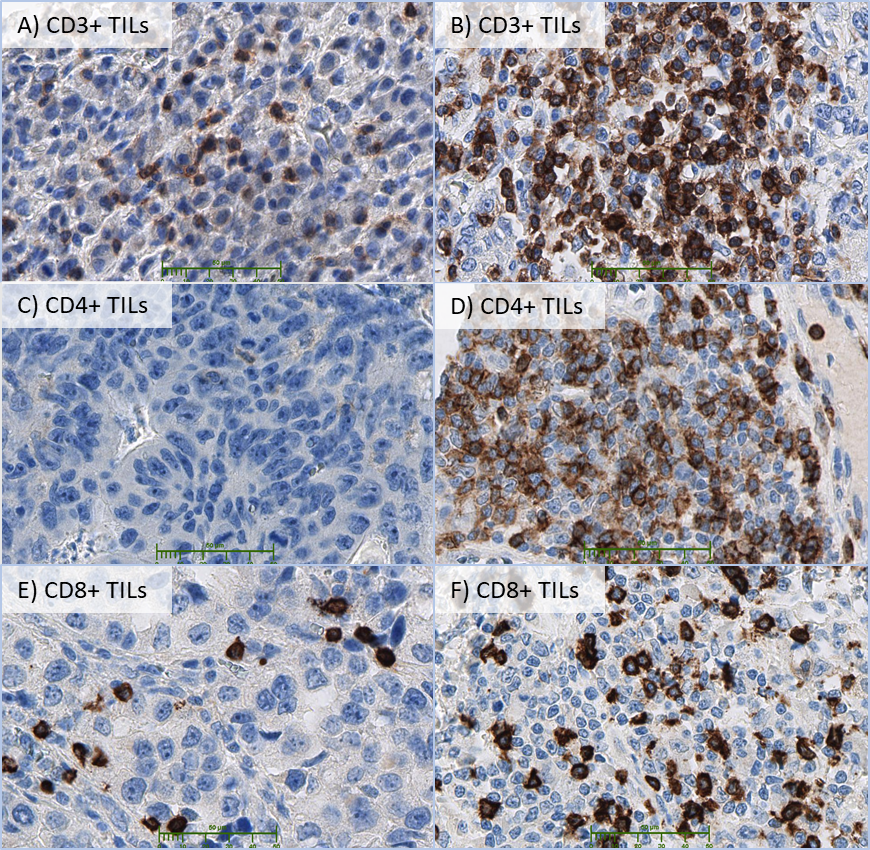 Figure S1: Immunohistological staining for CD3+, CD4+ and CD8+ cells in 400fold magnification. Tumor samples were grouped into a low or high state of infiltration with CD3, CD4 or CD8 positive TILs by using the median. TIL cell count per visual field: A): 35; B): 147; C): 0; D): 133; E): 14; F): 56. Table S1: Visualizing agents for TILs, Checkpoint proteins and mismatch-repair proteins.  TILs were visualized using monoclonal mouse antibodies against human CD3, 4 and 8 in a 1:100 dilution. Every lymphocyte subgroup was pre-treated with 20’ER2 BOND (EDTA based). Antibody binding was performed with BOND polymers. Anti-PD-L1 staining was performed in 1:200 dilution, Anti-PD-1 in a 1:100 dilution. For mismatch-repair proteins, immunohistochemistry was performed on an automated staining system (BenchMark Ultra, Roche Ventana, Germany) using prediluted antibodies.Patient CharacteristicsClinical characteristics We collected data of 438 patients (female=178, median age=62 years) (95% CI: 60.97- 63.15 years). We included patients with all tumor stages (UICC I = 162; UICC II= 111; UICC III=50; UICC IV= 115 patients). Data about lymphatic infiltration were available in 363 cases and 213 showed a L1 state (48.66%). Information about the venous infiltration was available in 353 cases, 120 patients were classified as V1 state (27.4%).Regarding the resection state, 300 cases were categorized as R0, 22 as R1 and one as R2. In 115 cases, a palliative tumor resection was performed in patients with UICC IV stage. Reasons for palliative surgery were for example tumor bleeding, obstruction or perforation. The resection state of the palliative cases was therefore censored in multivariate confounder analysis, because of strong statistical interaction with the respecting parameters.The mean follow-up was 121.7 months (95% CI: 113.9 – 129.5 months) and 291 patients (66.4%) died during follow-up time, 225 (51.4%) of those tumor-related. The 5-year overall survival was 38.1%, the 5-year tumor-related survival was 45.4%.  Morphological Characteristics We evaluated tumor grading and the morphological state of tumors using the Laurén and Ming classification. Tumor grading was: G1 in 8 (1.8%), G2 in 116 (26.5%) and G3 in 311 patients (71.0%), three were unclassified (0.7%). Tumor classification according to Laurén was intestinal type in 176 (40.2%), diffuse type in 201 (45.9%) and mixed type in 58 patients (13.2%), three cases were unclassified (0.7%). Tumor classification according to Ming was expansive in 172 (39.3%), infiltrative growth in 259 (59.1%) and unclassified in seven patients (1.6%). Table S2: Patient Characteristics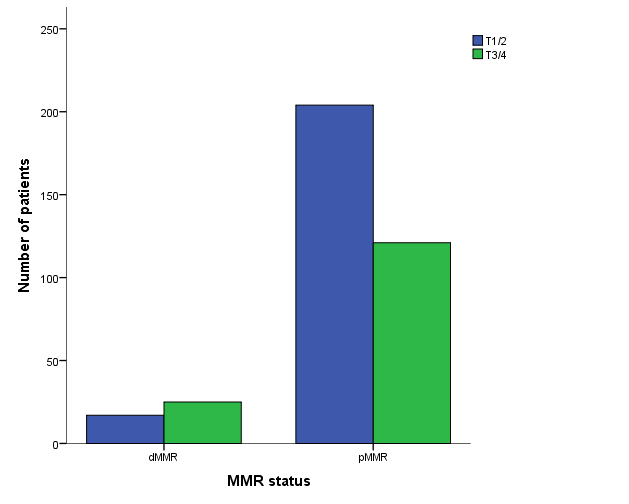 Figure S2: MMR status in correlation to tumor stage. Table S3: Clinicopathological Characteristics dependent on CD3, 4 and 8 state. Tumor samples were grouped for low versus high infiltration with CD4 and CD8 positive TILs by using the median.Table S4: Clinicopathological Characteristic dependent on PD-L1 and PD-1 expression. For grouping in PD-1 and PD-L1 positive/negative, an expression ≥1% was used as a cutoff.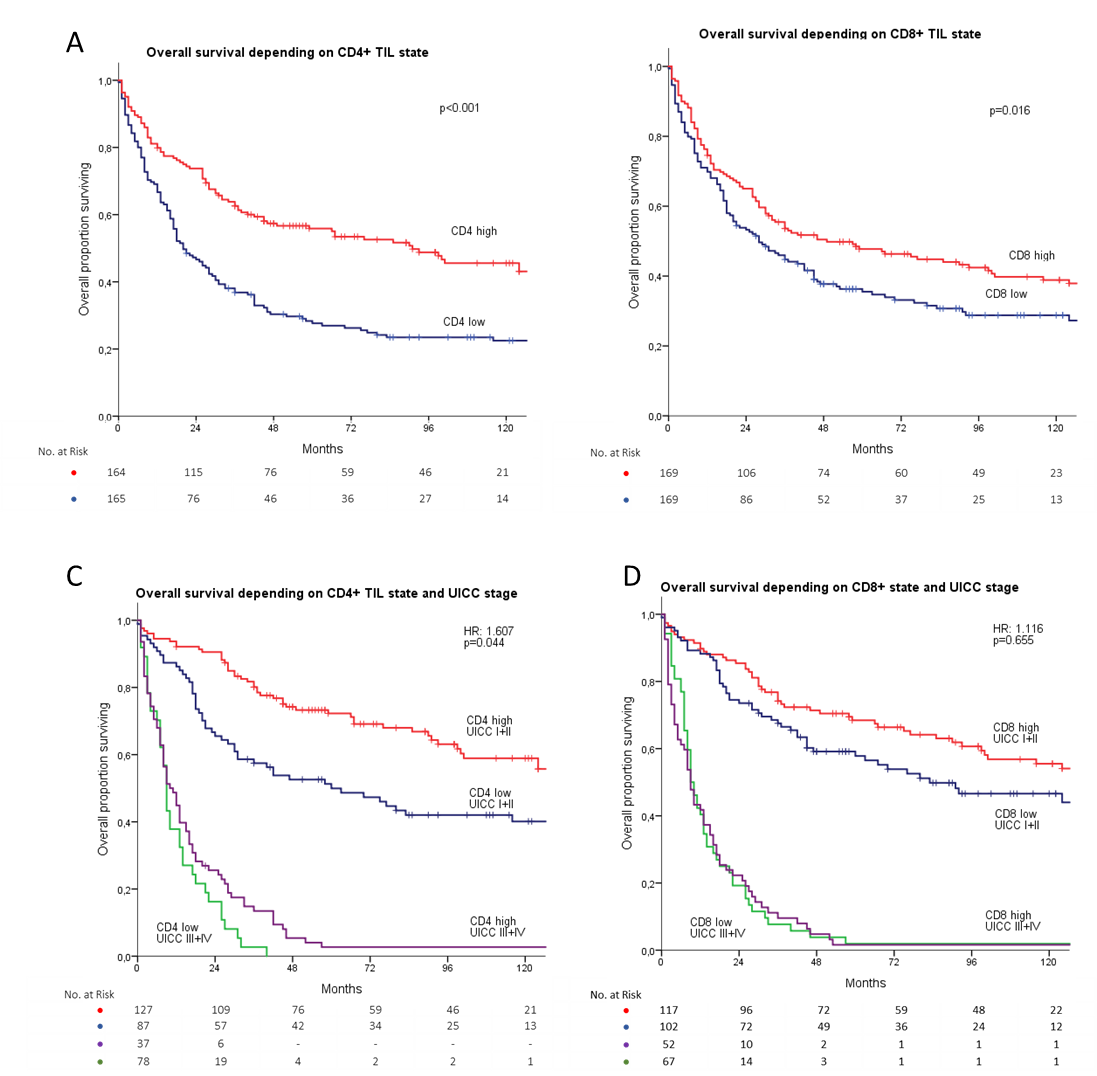 Figure S3: a) Overall Survival depending on CD4 infiltration state. b) Overall Survival depending on CD8 infiltration state. c) Overall Survival depending on CD4 infiltration state and UICC stage. d) Overall Survival depending on CD8 infiltration state and UICC stage. Tumor samples were grouped for low versus high infiltration with CD4 and CD8 positive TILs by using the median.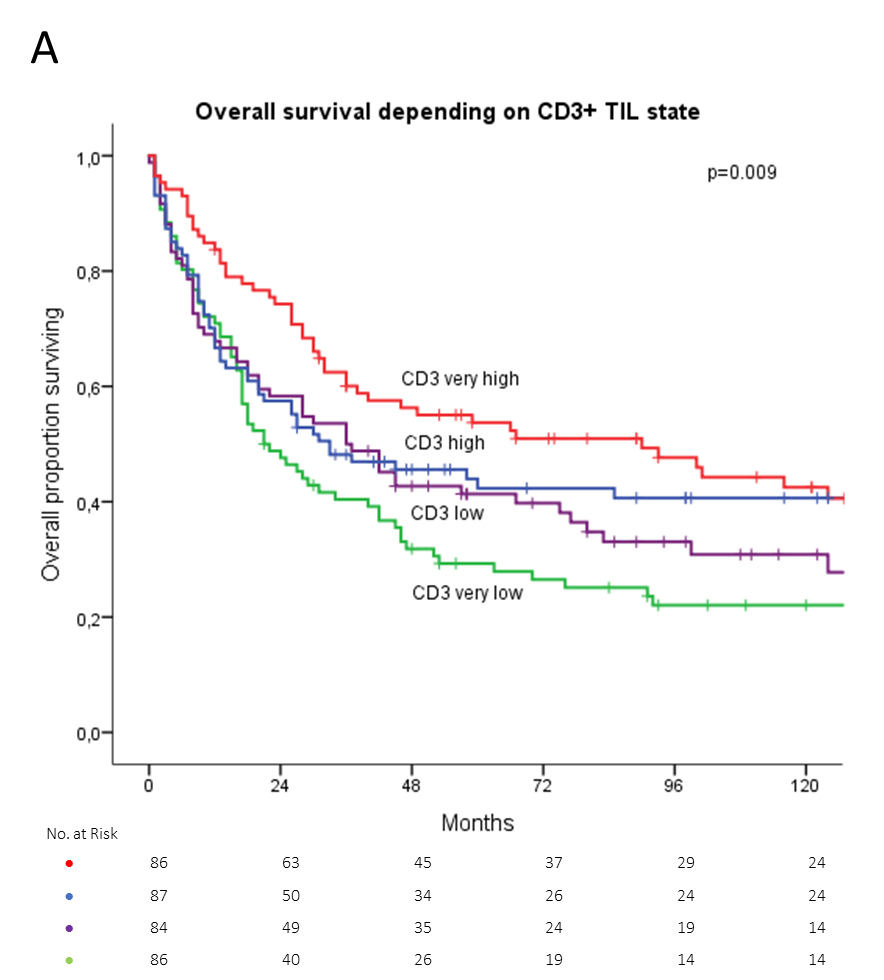 Figure S4: a) Overall Survival depending on CD3 infiltration state.Table S4: Univariate and multivariate survival analysis including CD8 and PD-1 and PD-L1. CI: confidence interval; HR: hazard ratio. TILs were grouped into high or low by a median cutoff. Mean survival is shown in months of survival. All factors significant in univariate analysis were analyzed in a multivariate cox regression model. The reference categories for multivariate analysis are “low infiltration” for CD3, CD4 and CD8, “low CD3 infiltration and UICC I + II” for interaction between CD3 and UICC stage, “low CD3 infiltration and PD-1 expression negative” for interaction between PD-1 expression and CD3, “patient age < 62 years” for age, “male” for sex, “positive” for MMR status, “UICC I” for UICC stage,“R0” for R, “negative” for PD-1 and PD-L1 and “intestinal type”. CD3 and CD4+ TILs infiltration as well as PD-1 expression in tumor cells were excluded from multivariate analysis due to high statistical correlation.    Table S5: Univariate and multivariate survival analysis including CD4 and PD-1 and PD-L1.CI: confidence interval; HR: hazard ratio. TILs were grouped into high or low by a median cutoff. Mean survival is shown in months of survival. All factors significant in univariate analysis were analyzed in a multivariate cox regression model. The reference categories for multivariate analysis are “low infiltration” for CD3, CD4 and CD8, “low CD3 infiltration and UICC I + II” for interaction between CD3 and UICC stage, “low CD3 infiltration and PD-1 expression negative” for interaction between PD-1 expression and CD3, ”patient age ≤ 62 years” for age, “male” for sex, “positive” for MMR status, “UICC I” for UICC stage, “R0” for R, “negative” for PD-1 and PD-L1 and “intestinal type” for Laurén classification. CD3 and CD8+ TILs infiltration as well as PD-1 infiltration in tumor cells were excluded from multivariate analysis due to high statistical correlation.    Visualized AntigenAntibodyManufacturerCD3LN10Novocastra®CD44B12Novocastra®CD8C8/144BDAKO®PD-L1E1L3NCell Signaling technologies®PD-1EP239Epitomics®MLH1M1Roche Ventana®PMS2EPR3947Roche Ventana®MSH2G219-1129Roche Ventana®MSH644Roche Ventana®DemographicNo. of Patients (N = 438)%Age≤ 62 years> 62 years21422448.951.1SexFemaleMale17826040.659.4LocalizationAGE6615,1Gastric37284,9UICC pIpIIpIIIpIV1621115011537.025.311.426.3RR0R1R2Palliative30022111568.65.00.226.3Lymphatic InfiltrationL0L1Unknown 1502137534.248.617.2Venous InfiltrationV0V1Unknown2331208553.227.419.4LaurenIntestinalDiffuseMixed Unknown17620158340.245.913.20.7MingExpansiveInfiltrativeUnknown172259739.359.11.6Grading G1G2G3Unknown811631131.826.571.00.7MMR dMMRpMMRUnknown453385510.377.212.6FactorCD3CD3CD3CD4CD4CD4CD8CD8CD8LowHighp*LowHighp*LowHighp*Sexm93 (26.6%)107 (30.7%)0.115100 (29.9%)92 (27.5%)0.34498 (28.5%)100 (29.1%)0.827w82 (23.5%)67 (19.2%)67 (20.0%)76 (22.7%)74 (21.5%)72 (20.9%)TT129 (8.3%)53 (15.2%)0.02020 (6.0%)62 (18.5%)<0.00129 (8.4%)53 (15.4%)0.026T272 (20.6%)64 (18.3%)70 (20.9%)59 (17.6%)72 (20.9%)59 (17.2%)T358 (16.6%)43 (12.3%)60 (17.9%)36 (10.7%)55 (16.0%)46 (13.4%)T416 (4.6%)14 (4.0%)17 (5.1%)11 (3.3%)16 (4.7%)14 (4.1%)MM0120 (35.0%)144 (42.0%)0.001113 (34.3%)142 (43.2%)<0.001120 (35.5%)140 (41.4%)0.010M153 (15.5%)26 (7.6%)54 (16.4%)20 (6.1%)49 (14.5%)29 (8.6%)NN057 (16.3%)84 (24.1%)0.00340 (11.9%)99 (29.6%)<0.00158 (16.9%)82 (23.8%)0.008N+118 (33.8%)90 (25.8%)127 (37.9%)69 (20.6%)114 (33.1%)90 (26.2%)VV097 (30.9%)99 (31.5%)0.51492 (30.5%)96 (31.8%)0.027101 (32.5%)92 (29.6%)0.761V153 (16.9%)43 (13.7%)53 (17.5%)39 (12.9%)52 (16.7%)44 (14.1%)unspecified13 (4.1%)9 (2.9%)17 (5.6%)5 (1.7%)10 (3.2%)12 (3.9%)LL059 (18.6%)65 (20.4%)0.34645 (14.7%)79 (25.8%)<0.00166 (21.0%)57 (18.1%)0.983L194 (29.6%)81 (25.5%)104 (34.0%)59 (19.3%)91 (28.9%)82 (26.0%)unspecified12 (3.8%)7 (2.2%)14 (4.6%)5 (1.6%)10 (3.2%)9 (2.9%)RR0113 (32.4%)140 (40.1%)0.002103 (30.7%)142 (42.4%)<0.001114 (33.1%)135 (39.2%)0.031R19 (2.6%)8 (2.3%)10 (3.0%)6 (1.8%)9 (2.6%)8 (2.3%)palliative53 (15.2%)26 (7.4%)54 (16.1%)20 (6.0%)49 (14.2%)29 (8.4%)GradingG12 (0.6%)5 (1.4%)0.48907 (2.1%)0.0093 (0.9%)4 (1.2%)0.514G246 (13.3%)48 (13.9%)42 (12.7%)52 (15.7%)43 (12.6%)52 (15.2%)G3125 (36.1%)120 (34.7%)124 (37.3%)107 (32.2%)124 (36.4%)115 (33.7%)UICCI52 (14.9%)84 (24.1%)<0.00140 (11.9%)93 (27.8%)<0.00154 (15.7%)81 (23.5%)0.007II51 (14.6%)40 (11.5%)48 (14.3%)38 (11.3%)50 (14.5%)39 (11.3%)III19 (5.4%)24 (6.9%)25 (7.5%)17 (5.1%)19 (5.5%)23 (6.7%)IV53 (15.2%)26 (7.4%)54 (16.1%)20 (6.0%)20 (6.0%)49 (14.2%)29 (8.4%)MMRpMMR154 (46.4%)141 (42.5%)0.05142 (44.5%)142 (44.5%)0.151155 (47.3%)137 (41.8%)0.011dMMR13 (3.9%)24 (11.1%)22 (6.9%)13 (4.1%)11 (3.4%)25 (7.6%)FactorPD-L1 Immune CellsPD-L1 Immune CellsPD-L1 Immune CellsPD-L1 Tumor CellsPD-L1 Tumor CellsPD-L1 Tumor CellsPD-1 Immune CellsPD-1 Immune CellsPD-1 Immune CellsPD-1 Tumor CellsPD-1 Tumor CellsPD-1 Tumor CellsnegativepositiveP*negativepositiveP*negativepositiveP*negativepositiveP*Sexm134 (40.0%)70 (20.9%)0.003178 (53.3%)25 (7.5%)0.97899 (30.3%)102 (31.2%)0.332185 (55.9%)16 (4.8%)0.012w106 (31.6%)25 (7.5%)115 (34.4%)16 (4.8%)69 (21.1%)57 (17.4%)108 (32.6%)22 (6.6%)TT146 (13.7%)17 (5.1%)0.20849 (14.7%)14 (4.2%)0.00337 (11.3%)22 (6.7%)0.12438 (11.5%)23 (6.9%)<0.001T290 (26.9%)43 (12.8%)112 (33.5%)20 (6.0%)67 (20.5%)66 (20.2%)118 (35.6%)15 (4.5%)T385 (25.4%)24 (7.2%)104 (31.1%)4 (1.2%)52 (15.9%)52 (15.9%)106 (32.0%)0T418 (5.4%)11 (3.3%)27 (8.1%)3 (0.9%)11 (3.4%)19 (5.8%)30 (9.1%)0MM0177 (53.2%)73 (21.9%)0.638213 (64.2%)36 (10.8%)0.019127 (39.0%)117 (35.9%)0.608209 (63.5%)36 (10.9%)<0.001M161 (18.3%)22 (6.6%)79 (23.8%)4 (1.2%)40 (12.3%)42 (12.9%)84 (25.5%)0NN080 (23.9%)36 (10.7%)0.42988 (26.3%)27 (8.1%)<0.00165 (19.9%)47 (14.4%)0.08276 (21.0%)38 (11.5%)<0.001N+160 (47.8%)59 (17.6%)205 (61.4%)14 (4.2%)103 (31.5%)112 (34.3%)217 (65.6%)0VV0122 (39.7%)60 (19.5%)0.104163 (53.1%)18 (5.9%)0.55778 (26.0%)98 (32.7%)0.219168 (55.4%)10 (3.3%)0.313V177 (25.1%)24 (7.8%)94 (30.6%)8 (2.6%)52 (17.3%)48 (16.0%)98 (32.3%)3 (1.0%)unspecified18 (5.9%)6 (2.0%)23 (7.5%)1 (0.3%)12 (4.0%)12 (4.0%)24 (7.9%)0LL072 (23.3%)37 (12.0%)0.23798 (31.7%)11 (3.6%)0.86956 (18.5%)50 (16.6%)0.15194 (30.8%)12 (3.9%)<0.001L1130 (42.1%)49 (15.9%)162 (52.4%)17 (5.5%)77 (25.5%)98 (32.5%)175 (57.4%)3 (1.0%)unspecified17 (5.5%)4 (1.3%)21 (6.8%)011 (3.6%)10 (3.3%)21 (6.9%)0RR0166 (49.6%)69 (20.6%)0.798198 (59.3%)36 (10.8%)0.030120 (36.7%)109 (33.3%)0.848193 (58.3%)38 (11.5%)<0.001R113 (3.6%)4 (1.2%)16 (4.8%)1 (0.3%)8 (2.4%)8 (2.4%)16 (4.8%)0 palliative61 (18.2%)22 (6.6%)79 (23.7%)4 (1.2%)40 (12.2%)42 (12.8%)84 (25,4%)0GradingG14 (1.2%)1 (0.3%)0.0093 (0.9%)1 (0.3%)0.0594 (1.2%)1 (0.3%)0.0202 (0.6%)3 (0.9%)0.001G253 (16.0%)37 (11.1%)73 (22.1%)17 (5.1%)35 (10.8%)54 (16.7%)77 (23.5%)13 (4.0%)G3180 (54.2%)57 (17.2%)214 (64.7%)23 (6.9%)126 (38.9%)104 (32.1%)211 (64.3%)22 (6.7%)UICCI75 (22.4%)35 (10.4%)0.79181 (24.3%)28 (8.4%)<0.00163 (19.3%)44 (13.5%)0.06671 (21.5%)38 (11.5%)<0.001II71 (21.2%)25 (7.5%)90 (26.9%)6 (1.8%)50 (14.5%)39 (11.3%)93 (28.1%)0III33 (9.9%)13 (3.9%)43 (12.9%)3 (0.9%)19 (5.5%)23 (6.7%)45 (13.6%)0IV61 (18.2%)22 (6.6%)79 (23.7%)4 (1.2%)84 (25.4%)084 (25.4%)0MMRpMMR205 (64.1%)79 (24.7%)0.168253 (79.3%)30 (9.4%)0.552140 (44.6%)139 (44.3%)0.618256 (80.8%)26 (8.2%)0.491dMMR22 (6.9%)14 (4.4%)31 (9.7%)5 (1.6%)16 (5.1%)19 (6.1%)33 (10.4%)2 (0.6%)UnivariateUnivariateUnivariateMultiple Cox Regression (after forward/backward selection)Multiple Cox Regression (after forward/backward selection)Multiple Cox Regression (after forward/backward selection)Clinical FactorMean SurvivalCIpHRCIpTotal patients83.78 74.7-92.86Age≤ 62 years> 62 years97.8565.8684.97-110.7254.51-77.2<0.0011.0271.028‡1.009-1.0461.010-1.0460.0040.002SexFemaleMale96.8272.9281.88-111.7662.09-83.75<0.0050.7650.522-1.1230.172UICC stageUICC IUICC IIUICC IIIUICC IV154.8370.1626.6510.97140.48-169.1856.53-83.7916.61-36.688.93-12<0.0012.0962.323‡1.456-3.0171.820-2.966<0.001<0.001RR0R1R2116.8223.917.0105.42-128.228.53-39.287.0-7.0<0.0012.4652.428‡1.338-4.5391.349-4.3690.0040.003LaurenIntestinal Diffuse Mixed95.9669.8369.3482.01-109.9156.78-82.8651.39-87.40.0021.2681.288‡0.981-1.6371.005-1.6500.0700.046MMR dMMRpMMR47.2279.7828.16-66.2870.15-89.390.0250.9830.572-1.6910.951CD3High Low106.0464.3890.73-121.3453.43-75.320.002CD8HighLow101.5367.3486.49-116.5655.8-78.970.0160.6940.240-2.0100.501CD4HighLow116.9256.36101.16-132.6778.95-100.08<0.001PD-L1Immune CellsPositive NegativeTumor CellsPositiveNegative63.0383.25119.5668.2349.19-76.8671.29-95.2190.57-148.5659.05-77.530.4280.0030.8400.464-1.5180.563PD-1Immune CellsPositive NegativeTumor CellsPositiveNegative56.5195.07175.7958.9645.99-67.0280.32-109.82152.29-199.2850.78-67.130.001<0.0011.1710.701-1.9570.547UICC*CD81.1160.691-1.8020.655PD-1*CD81.1910.546-2.5970.660UnivariateUnivariateUnivariateMultiple Cox Regression (after forward/[backward] selection)Multiple Cox Regression (after forward/[backward] selection)Multiple Cox Regression (after forward/[backward] selection)Clinical FactorMean SurvivalCIpHRCIpTotal patients83.78 74.7-92.86Age≤ 62 years> 62 years97.8565.8684.97-110.7254.51-77.2<0.0011.0261.028‡1.008-1.0451.010-1.0460.0060.002SexFemaleMale96.8272.9281.88-111.7662.09-83.75<0.0050.7690.522-1.1330.183UICC stageUICC IUICC IIUICC IIIUICC IV154.8370.1626.6510.97140.48-169.1856.53-83.7916.61-36.688.93-12<0.0011.9732.378‡1.437-2.7081.869-3.026<0.001<0.001RR0R1R2116.8223.917.0105.42-128.228.53-39.287.0-7.0<0.0012.3742.335‡1.302-4.3271.301-4.1940.0050.005LaurenIntestinal Diffuse Mixed95.9669.8369.3482.01-109.9156.78-82.8651.39-87.40.0021.2861.329‡0.988-1.6741.029-1.7170.0620.029MMR dMMR pMMR47.2279.7828.16-66.2870.15-89.390.0251.0770.601-1.9320.803CD3High Low106.0464.3890.73-121.3453.43-75.320.002CD8High Low101.5367.3486.49-116.5655.8-78.970.016CD4HighLow116.9256.36101.16-132.6778.95-100.08<0.0010.448[0.391‡0.154-1.2990.144-1.0620.1390.065]PD-L1Immune CellsPositive NegativeTumor CellsPositiveNegative63.0383.25119.5668.2349.19-76.8671.29-95.2190.57-148.5659.05-77.530.4280.0030.8780.474-1.6250.678PD-1Immune CellsPositive NegativeTumor CellsPositiveNegative56.5195.07175.7958.9645.99-67.0280.32-109.82152.29-199.2850.78-67.130.001<0.0011.1760.730-1.8950.505UICC*CD41.430[1.607‡0.879-2.3271.014-2.5460.1500.044]PD-1*CD41.1280.510-2.4970.766